Über unsUnternehmensdarstellungEinst sorgten sich Herzöge und Könige um Wohl und Wehe Bad Wildbads. Heute kümmert sich die Staatsbad Wildbad Bäder- und Kurbetriebsgesellschaft mbH um Baden-Württembergs Staatsbad. Mit rund 90 Mitarbeitern in Vollzeit, Teilzeit und Minijobs betreibt sie zwei für Bad Wildbad und die Region wichtige Thermalbäder und sonstige Einrichtungen für Freizeit-, Kur- und Erholungszwecke. Dabei legen wir besonderen Wert auf den Schutz und den Einsatz des Thermalwassers, das Bad Wildbad über die Grenzen Baden-Württembergs hinaus berühmt gemacht hat. Die Badeeinrichtungen wurden immer wieder an neueste Anforderungen angepasst. Eine Tradition, die wir in den vergangenen Jahren erfolgreich weitergeführt haben. Zum Beispiel mit der äußerst gelungenen Restaurierung und Weiterentwicklung des ehemaligen denkmalgeschützten Graf-Eberhard-Bades zum Wellnesstempel „Palais Thermal“ oder mit dem modernen Kur- und Gesundheitszentrum der „Vital Therme“. Mit zwei völlig unterschiedlichen Bäderkonzepten können somit den unterschiedlichsten Bedürfnissen der zunehmend hybriden Kunden entsprochen werden. Auf der einen Seite der gesundheitsorientierte, vorsorgende Gast und auf der anderen der wellness-orientierte Erholung suchende Gast, bei dem Gesundheitsvorsorge auch Spaß machen sollte. Dass bei den Themen Wärme – Wohlbefinden – Wasser der ressourcenschonende Energieeinsatz eines unserer wichtigsten Themen ist, ist fast schon selbstverständlich.  Die WIN-ChartaBekenntnis zur Nachhaltigkeit und zur RegionMit der Unterzeichnung der WIN-Charta bekennen wir uns zu unserer ökonomischen, ökologischen und sozialen Verantwortung. Zudem identifizieren wir uns mit der Region, in der wir wirtschaften. Die 12 Leitsätze der WIN ChartaDie folgenden 12 Leitsätze beschreiben unser Nachhaltigkeitsverständnis.Menschenrechte, Sozial- & ArbeitnehmerbelangeLeitsatz 01 – Menschen- und Arbeitnehmerrechte: "Wir achten und schützen Menschen- und Arbeitnehmerrechte, sichern und fördern Chancengleichheit und verhindern jegliche Form der Diskriminierung und Ausbeutung in all unseren unternehmerischen Prozessen."Leitsatz 02 – Mitarbeiterwohlbefinden: "Wir achten, schützen und fördern das Wohlbefinden und die Interessen unserer Mitarbeiter."Leitsatz 03 – Anspruchsgruppen: "Wir berücksichtigen und beachten bei Prozessen alle Anspruchsgruppen und deren Interessen."UmweltbelangeLeitsatz 04 – Ressourcen: "Wir steigern die Ressourceneffizienz, erhöhen die Rohstoffproduktivität und verringern die Inanspruchnahme von natürlichen Ressourcen."Leitsatz 05 – Energie und Emissionen: "Wir setzen erneuerbare Energien ein, steigern die Energieeffizienz und senken Treibhausgas-Emissionen zielkonform oder kompensieren sie klimaneutral."Leitsatz 06 – Produktverantwortung: "Wir übernehmen für unsere Leistungen und Produkte Verantwortung, indem wir den Wertschöpfungsprozess und den Produktzyklus auf ihre Nachhaltigkeit hin untersuchen und diesbezüglich Transparenz schaffen."Ökonomischer MehrwertLeitsatz 07 – Unternehmenserfolg und Arbeitsplätze: "Wir stellen den langfristigen Unternehmenserfolg sicher und bieten Arbeitsplätze in der Region."Leitsatz 08 – Nachhaltige Innovationen: "Wir fördern Innovationen für Produkte und Dienstleistungen, welche die Nachhaltigkeit steigern und das Innovationspotenzial der baden-württembergischen Wirtschaft unterstreichen."Nachhaltige und faire Finanzen, Anti-KorruptionLeitsatz 09 – Finanzentscheidungen: "Wir handeln im Geiste der Nachhaltigkeit vor allem auch im Kontext von Finanzentscheidungen."Leitsatz 10 – Anti-Korruption: "Wir verhindern Korruption, decken sie auf und sanktionieren sie."Regionaler MehrwertLeitsatz 11 – Regionaler Mehrwert: "Wir generieren einen Mehrwert für die Region, in der wir wirtschaften."Leitsatz 12 – Anreize zum Umdenken: "Wir setzen auf allen Unternehmensebenen Anreize zum Umdenken und zum Handeln und beziehen sowohl unsere Mitarbeiter als auch alle anderen Anspruchsgruppen in einen ständigen Prozess zur Steigerung der unternehmerischen Nachhaltigkeit ein."Engagierte Unternehmen aus Baden-WürttembergAusführliche Informationen zur WIN-Charta und weiteren Unterzeichnern der WIN-Charta finden Sie auf www.win-bw.com. Unsere SchwerpunktthemenKünftige Schwerpunkte unserer NachhaltgkeitsarbeitIm kommenden Jahr konzentrieren wir uns schwerpunktmäßig auf die folgenden Leitsätze der WIN-Charta:Leitsatz 05: Energie und Emissionen: "Wir setzen erneuerbare Energien ein, steigern die Energieeffizienz und senken Treibhausgas-Emissionen zielkonform oder kompensieren sie klimaneutral."Leitsatz 11: Regionaler Mehrwert: "Wir generieren einen Mehrwert für die Region,in der wir wirtschaften." Warum uns diese Schwerpunkte besonders wichtig sind Als Unternehmen, das durch seine spezifische Bereitstellung von Dienstleistungen grundsätzlich mit dem Verbrauch vieler Energiearten konfrontiert ist, müssen wir schon aus Kostengründen die Energieeffizienz steigern. Unsere Kunden suchen in unseren Bädern Gesundheit, daher ist es für uns eine Selbstverständlichkeit auch ausserhalb unserer Bäder für eine Umwelt zu sorgen, die zur Gesundheit der Menschen beiträgt. Die Reduzierung der CO2 Emissionen ist eine der wichtigsten Möglichkeiten der Nachhaltigkeitsarbeit. Für den Kurort Bad Wildbad ist das Staatsbad mit seinen Thermalbädern die wichtigste touristische Einrichtung, die zur Belegung der zahlreichen Unterkünfte beiträgt. Zudem gehören heute Thermen und Saunen zu stark nachgefragten Freizeitaktivitäten für die Bürger der Region. Mit ihnen tragen wir maßgeblich dazu bei, den Freizeitwert der Region zu erhöhen, was insbesondere im ländlichen Raum wichtig ist. Die Angebote zum wirtschaftlichen Nutzen des ländlichen Raums weiter zu entwickeln ist unser Ziel. Zielsetzung zu unseren SchwerpunktthemenLeitsatz 05: Energie und Emissionen: "Wir setzen erneuerbare Energien ein, steigern die Energieeffizienz und senken Treibhausgas-Emissionen zielkonform oder kompensieren sie klimaneutral."Wo stehen wir?Bis vor vielen Jahren waren Wärmepumpen zwar ökologisch sinnvoll aber noch teuer in der Anschaffung, wenig effizient und daher nicht wirtschaftlich. Das Staatsbad verfügt jedoch schon immer über eine fast kostenlose natürliche Energiequelle, das Thermalwasser. Nachdem die Wärmepumpen heute wesentlich effizienter sind und die Thermalbäder ohnehin viele Kubikmeter „abgebadetes“ Thermalwasser produzierten, wurden in den letzten Jahren beide Thermalbäder mit neuen Thermalwasser-Wärmepumpen ausgerüstet. Die Wärmepumpen erzeugen inzwischen aus unserem Thermalwasser über 75 % des gesamten Wärmebedarfs unserer Bäder. Der dazu nötige Strom wird mit einem neu gebauten Blockheizkraftwerk selbst produziert. Die überzeugenden ökologischen und wirtschaftlichen Erfolge dieser Maßnahmen haben inzwischen dazu geführt, 2020 ein weiteres BHKW zu installieren.Im Vergleich zu den Vorjahren ohne Wärmepumpen und BHKW werden allein durch diese Maßnahmen jährlich über 2.000 Tonnen CO2 eingespart. Dies entspricht einer Einsparung von c.50 % zum damaligen Istzustand.Darüber hinaus haben wir bereits viele weitere Energie-Effizienz-Maßnahmenausgeführt: Unsere Badewasserpumpen und Ventilatoren wurden mit Frequenzumformern ausgerüstet und werden lastabhängig geregelt. Dazu konnten wir die Trafoleistung reduzieren, haben ein Lastmanagement eingeführt und nehmen über die Minutenreserve am Regelenergiemarkt teil. Mit dem Rückbau überdimensionierter Verteil-, Speicher und Trafoanlagen und die Ertüchtigung des baulichen Wärmeschutzes durch eine nachträgliche Dachdämmung, konnten wir unseren Energieverbrauch weiter senken. Aber damit nicht genug – für die Klimatisierung nutzen wir naturkühles Enzwasser, unser Freibecken hat eine neue Wärmeschutzabdeckung erhalten und wir nutzen seit kurzem eine innovative Wärmerückgewinnung für den Betrieb unserer neuen Kältelounge.Wie wir Veränderungen herbeiführen wollen Dort wo möglich sollen nun weitere Energieparmaßnahmen eingeführt werden.  So wollen wir die gesamte Beleuchtung, wo noch nicht geschehen, auf LED Beleuchtung umstellen. An selten frequentierten Stellen werden Bewegungsmelder eingebaut.  Frequenzumrichter sind noch nicht überall eingebaut, ebenso wie weitere Dämmerungsschalter und Zeitschaltuhren alle Anlagen steuern sollen.  Neue Geräte werden nur noch mit Öko-Zertifikat gekauft. Der abgehende Werkstattwagen soll durch ein Elektroauto ersetzt werden.Daran wollen wir uns messen Auf der Basis unseres Energieaudits vom November 2019 haben wir  uns neue Ziele gesetzt:Mind. 5 % CO2- Ausstoßreduzierung in 2021 gegenüber 2019, 2020 ist kein Referenzjahr wegen Corona Schließung der Bäder für 3 Monate.  Austausch von weiteren Pumpen und Ventilatoren.  Nachrüstung von vorhandenen Thermalwasserpumpen mit Frequenzumformern. Durch den Einbau von besonders energieeffizienten Geräten wollen wir weitere CO2- Reduktionen erzielen.  Der Stromverbrauch soll 2021 um mindestens 5 % gegenüber  2019 gesenkt werden.Leitsatz 11:  Regionaler Mehrwert: "Wir generieren einen Mehrwert für die Region, in der wir wirtschaften." Wo stehen wir?Bad Wildbad befindet sich im ländlichen Raum und das hat, insbesondere nachdem die Bevölkerung wieder das Leben in der Stadt entdeckt, gravierende Nachteile. Diese versuchen wir zu kompensieren indem durch die Bäder nicht nur direkte Einkommenseffekte erzielt werden, sondern die gesamte Region in der Wertschöpfungskette profitiert. Ganz nebenbei sorgen wir neben den touristischen Effekten auch noch für eine Reihe von Gesundheitsdienstleistungen für die Einwohner, deren Inanspruchnahme weitere private Investitionen auslöst. Wie wir Veränderungen herbeiführen wollen Unsere Lieferanten und Dienstleister sollen möglichst Ihren Sitz in der unmittelbaren Umgebung, mindestens aber in Baden-Württemberg haben. Insbesondere bei Frischware für unsere Gastronomieeinrichtung soll regional eingekauft werden. Wir wollen mehr mit regionalen (touristischen) Institutionen und Verbänden kooperieren und an Netzwerken teilnehmen. Wir geben behinderten Arbeitnehmern aus den Berufsförderungswerken in der Region durch Praktika Chancen zur Wiedereingliederung in die Arbeitswelt. Wir wollen nicht die Regelung zur Behindertenquote im Betrieb durch Zahlungen kompensieren, sondern die Behindertenquote erfüllen. Dienstleistungsverträge externer Partner sollen nur mit Betrieben aus der Region geschlossen werden.  Das Kinoprojekt in Wildbad, das das Staatsbad fördert soll 2021 aus der Subventionszone kommen und entsprechend gefördert werden. Daran wollen wir uns messen Behindertenquote muss stets überprüft werden.Mehr Frischware im Bistro des Palais Thermal von regionalen Zulieferern.Zahl der Praktikastellen aller Art im Betrieb soll höher sein, als im Vorjahr.Weitere AktivitätenMenschenrechte, Sozial- & ArbeitnehmerbelangeLeitsatz 01 – Menschen- und ArbeitnehmerrechteZiele und geplante Aktivitäten:Alle unsere Mitarbeiter werden nach einem gerechten Lohnprinzip in Anlehnung an den Manteltarif der Länder bezahlt. Minijobber erhalten grundsätzlich den Mindestlohn und alle sozialen Leistungen, die auch festangestellte Mitarbeiter erhalten.Wir setzen uns für die Menschenrechte ein und verteidigen notfalls unsere Mitarbeitenden gegen jede Form der Diskriminierung hinsichtlich Nationalität,  Geschlecht, sexueller Orientierung,  Behinderung oder politischer Gesinnung seitens von Kollegen, Vorgesetzten oder Kunden.  Leitsatz 02 – MitarbeiterwohlbefindenZiele und geplante Aktivitäten:Wir wollen unsere Mitarbeiter mehr ermuntern, die Dienstleistungen zur Gesundheitserhaltung, die in unserem Betrieb angeboten werden, kostenlos zu nutzen. Unsere Dienstpläne sollen möglichst so gestaltet sein, daß Beruf und Privatleben bestmöglich im Einklang stehen. Leitsatz 03 – AnspruchsgruppenZiele und geplante Aktivitäten:Die Zufriedenheit unsere Kunden  ist das beste Marketinginstrument. Eine noch bessere Bewertung in den Internetforen soll Ziel sein.Den Übernachtungsbetrieben in der Stadt soll mit entsprechenden Angeboten zu mehr Erfolg geholfen werden. UmweltbelangeLeitsatz 04 – RessourcenZiele und geplante Aktivitäten:Wir wollen unseren Mitarbeitern Anreize geben, privat und beruflich vom Auto auf andere Vekehrsträger umzusteigen. Bestellungen über Internetdienstleister sollten möglich unterlassen werden.Leitsatz 06 – ProduktverantwortungZiele und geplante Aktivitäten:Neue und alte Angebote sollen zukünftig auf ihre ökolologische Verträglichkeit und Nachhaltigkeit überprüft werden. Stoffe, die im Kurmittelbereich und in den Bädern verwendet werden, sollten biozertifiziert sein. Ökonomischer MehrwertLeitsatz 07 – Unternehmenserfolg und ArbeitsplätzeZiele und geplante Aktivitäten:Wir wollen ein attraktiver Arbeitgeber mit sicheren Arbeitsplätzen sein, um dem Fachkräftemangel vorzubeugen und um bei Besetzung von frei gewordenen Stellen schnell gut qualifizierten Ersatz zu haben. In einem dienstleistungsorientierten Betrieb, in dem die Kundenzufriedenheit ein Gradmesser für den Erfolg ist, ist das Mitarbeiterverhalten ein wesentlicher Erfolgsfaktor. Daher sollen unsere Mitarbeitenden jede Unterstützung bei Ihrer Arbeit bekommen, die zur Zufriedenheit und zum persönlichen Erfolg der Mitarbeitenden und damit auch zum wirtschaftlichen Erfolg des Unternehmens führt. Leitsatz 08 – Nachhaltige InnovationenZiele und geplante Aktivitäten:Wir wollen die Elektromobilität unserer Kunden mit einer Verleihstation von e-Bikes neben der Therme und mit Aufladestationen für Batterien und andere Endgerätein den Thermen unterstützen. Das Bedürfnis nach Ruhe und Erholung in Thermen und im Urlaub steigt, weshalb wir weitere Ruhemöglichkeiten im Palais Thermal schaffen wollen. Nachhaltige und faire Finanzen, Anti-KorruptionLeitsatz 09 – FinanzentscheidungenZiele und geplante Aktivitäten:Unsere Liquiditätsreserve sollte immer so hoch sein, daß wir mindestens drei Monate Gehälter bezahlen können, sollte das Unternehmen in Schieflage geraten. Bei größeren Investitionsentscheidungen, die neue und bessere Angebote für unsere Kunden darstellen, werden die Mitarbeitenden in den Entscheidungsprozess miteinbezogen. Leitsatz 10 – Anti-KorruptionZiele und geplante Aktivitäten:Der Public Governance Codex des Landes wird als Standard anerkannt. Führungskräfte haben ihn als anerkannt und verstanden zu unterschreiben. Die Vergaberichtlinien des Landes sollen stets eingehalten werden.  Leitsatz 12 – Anreize zum Umdenken Ziele und geplante Aktivitäten:Wir sollten unsere Kunden mehr über unsere Erfolge in der CO2 Reduktion informierenUnsere Mitarbeiter wollen wir zu Nachhaltigkeitsvorschlägen auffordern und diese prämieren. Unser WIN!-ProjektDieses Projekt wollen wir unterstützen Kino in Wildbad ist ein Projekt, das 2015 ins Leben gerufen wurde und seitdem von einigen wenigen Institutionen in Wildbad gefördert wird, da ein Kino in Wildbad wirtschaftlich privat nicht zu betreiben ist. Da es ein breites Publikum, von jung bis alt und Touristen wie Einheimische anspricht, wird es seitdem vom Staatsbad mit 500 € im Jahr gefördert, und mit der Hilfe in der Vorstandschaft. Durch die Corona-Krise ist das Kino besonders in Straucheln geraten, weshalb es zur Wiederinbetriebnahme zusätzlicher Mittel bedarf. Hier wollen wir finanziell ein wenig helfen, insbesondere aber durch die Suche neuer Fördermitglieder, die finanziell aushelfen können. 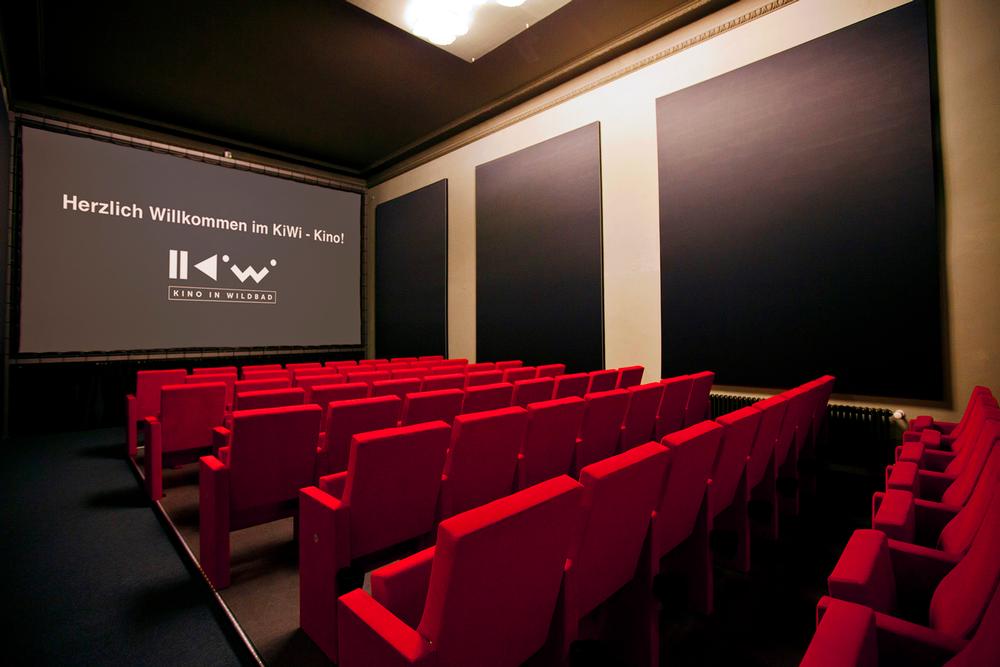 Art und Umfang der Unterstützung Es gibt einen kleinen Förderkreis an Mitgliedern, diesen zu erweitern wollen wir mithelfen. Hier bedarf es auch personeller Hilfe für PR - Veranstaltungen, um den Verein, der das Kino betreibt, und den Förderkreis bekannter zu machen. Hierfür wollen wir freiwilliges Personal stellen und finanziell mit weiteren 500 € helfen und damit die weiteren Vereinsmitglieder ermuntern,  dies auch zu tun. KontaktinformationenAnsprechpartnerFrank M. RiegImpressumHerausgegeben am 30.06.20 vonStaatsbad Wildbad Bäder- und Kurbetriebs GmbH
Bätznerstr.  8575323 Bad Wildbad
Telefon: 07081/3030
Fax: 07081/303100
E-Mail: info@staatsbad-wildbad.de
Internet: www.staatsbad-wildbad.de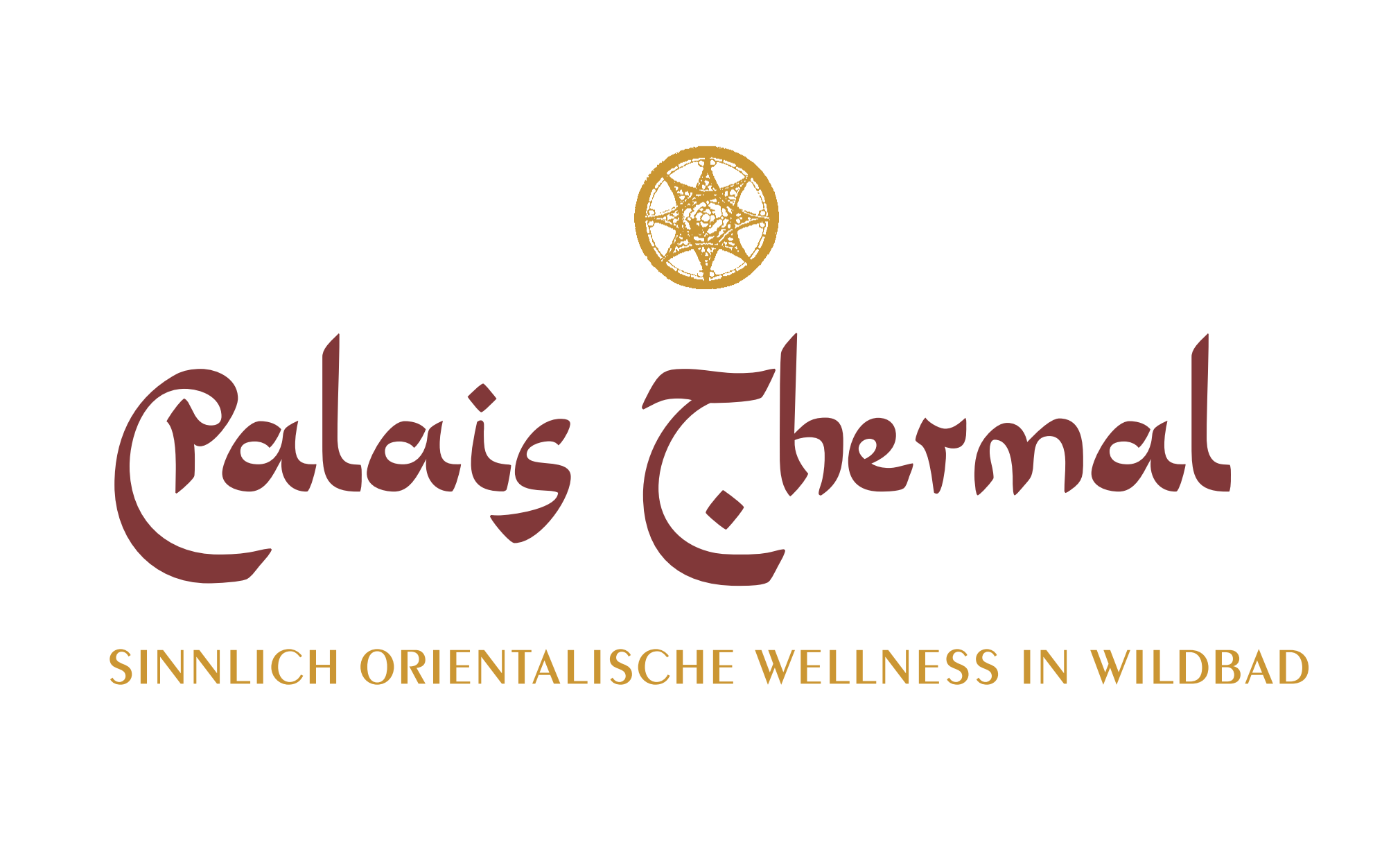 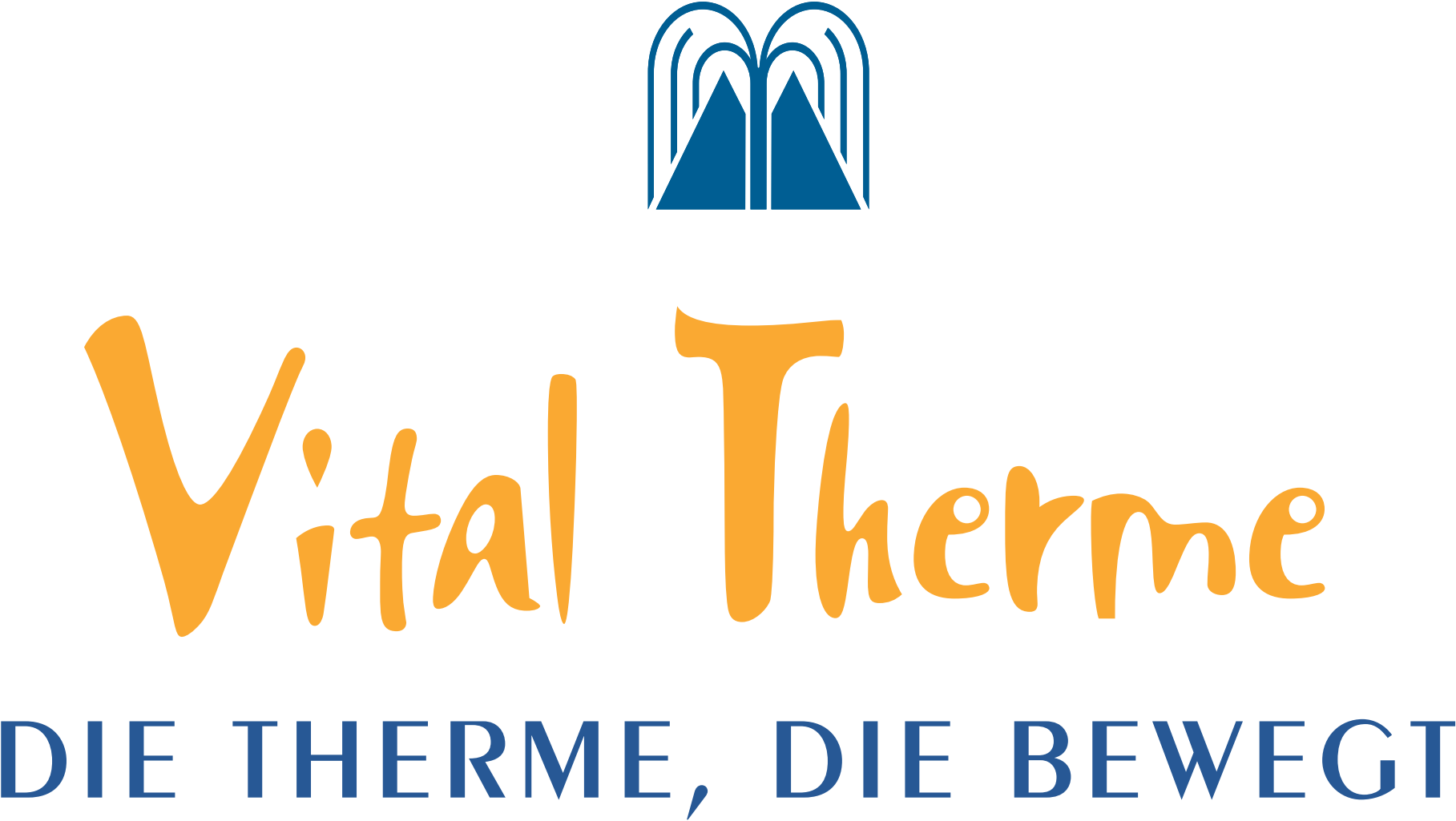 